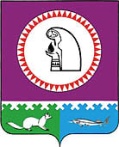 О внесении изменений в постановление администрацииОктябрьского района от 19.11.2018 № 2587В соответствии с постановлением администрации Октябрьского района                   от 05.03.2019 № 459 «О муниципальных программах Октябрьского района»: 1. Внести в приложение к постановлению администрации Октябрьского района      от 19.11.2018 № 2587 «Об утверждении муниципальной программы «Осуществление поселком городского типа Октябрьское функций административного центра в муниципальном образовании Октябрьский район»» (далее – Программа) следующие изменения:1.1. Строки «Целевые показатели муниципальной программы», «Параметры финансового обеспечения муниципальной программы» паспорта Программы изложить в следующей редакции:«»,«».1.2. Таблицы 1, 2, 3 Программы изложить в новой редакции согласно приложениям №№ 1, 2, 3 к постановлению.2.   Опубликовать постановление в официальном сетевом издании «октвести.ру».3. Постановление вступает в силу с 01.01.2021.4. Контроль за выполнением постановления возложить на заместителя главы Октябрьского района по экономике, финансам, председателя Комитета по управлению муниципальными финансами администрации Октябрьского района Куклину Н.Г.Глава Октябрьского района                                                                     	            А.П. КуташоваИсполнитель:Главный специалист отдела проектного управления,  административной реформы и реализации программ  Управления экономического развития  администрации Октябрьского районаМетелёва Т. Н., (34678) 28-131Согласовано:Заместитель главы Октябрьского района по экономике, финансам, председатель                                                             Комитета по управлению муниципальными                                                     финансами администрации Октябрьского района                                     Н.Г. Куклина        	                                                                                                                                                      Первый заместитель главы Октябрьского района  по правовому обеспечению, управляющий				   Н.В. Хромовделами администрации Октябрьского района		       Начальник Управления экономического				               Е. Н. Стародубцеваразвития администрации Октябрьского района		    Председатель контрольно-счетной палаты                                                 С.В. ПатрактиноваОктябрьского района                                                              Глава городского поселения Октябрьское                                                  В.В. СенченковЮридический отделадминистрации Октябрьского района			     Степень публичности – 1 МНПА Разослать: УЭР – 1 экз. на бумажном носителе, 1 экз. в эл.виде  Администрации городского поселения Октябрьское – 1 экз. на бумажном носителе, 1 экз. в эл.видеКСП Октябрьского района – 1 экз. в эл.виде.  Приложение № 1 к постановлению администрацииОктябрьского района от «__» ________ 2020 г. № _____«Таблица 1Целевые показатели муниципальной программы.Показатель 1 - данный показатель является количественным, значение показателя рассчитывается исходя из фактической площади устроенных и отремонтированных пешеходных тротуаров в течение года. Показатель 2 - данный показатель является количественным, значение показателя рассчитывается исходя из фактического количества установленных объектов уличного освещения в течение года.Показатель 3 - данный показатель является количественным, значение показателя рассчитывается исходя из фактической площади устроенных асфальтовым покрытием внутрипоселковых дорог в течение года. Показатель 4 - данный показатель является количественным, значение показателя рассчитывается исходя из фактического количества установленных детских игровых площадок в течение года.».Приложение № 2 к постановлению администрацииОктябрьского района от «____» _________ 2020 г. № _____«Таблица 2Распределение финансовых ресурсов муниципальной программы».                                                                                                                                                    Приложение № 3 к постановлению администрации   Октябрьского района от «___» __________ 2020 г. № _____«Таблица 3Направления мероприятий муниципальной программыПримечание:*Заполняется при наличии.».Муниципальное образование Октябрьский районАДМИНИСТРАЦИЯ ОКТЯБРЬСКОГО РАЙОНАПОСТАНОВЛЕНИЕМуниципальное образование Октябрьский районАДМИНИСТРАЦИЯ ОКТЯБРЬСКОГО РАЙОНАПОСТАНОВЛЕНИЕМуниципальное образование Октябрьский районАДМИНИСТРАЦИЯ ОКТЯБРЬСКОГО РАЙОНАПОСТАНОВЛЕНИЕМуниципальное образование Октябрьский районАДМИНИСТРАЦИЯ ОКТЯБРЬСКОГО РАЙОНАПОСТАНОВЛЕНИЕМуниципальное образование Октябрьский районАДМИНИСТРАЦИЯ ОКТЯБРЬСКОГО РАЙОНАПОСТАНОВЛЕНИЕМуниципальное образование Октябрьский районАДМИНИСТРАЦИЯ ОКТЯБРЬСКОГО РАЙОНАПОСТАНОВЛЕНИЕМуниципальное образование Октябрьский районАДМИНИСТРАЦИЯ ОКТЯБРЬСКОГО РАЙОНАПОСТАНОВЛЕНИЕМуниципальное образование Октябрьский районАДМИНИСТРАЦИЯ ОКТЯБРЬСКОГО РАЙОНАПОСТАНОВЛЕНИЕМуниципальное образование Октябрьский районАДМИНИСТРАЦИЯ ОКТЯБРЬСКОГО РАЙОНАПОСТАНОВЛЕНИЕМуниципальное образование Октябрьский районАДМИНИСТРАЦИЯ ОКТЯБРЬСКОГО РАЙОНАПОСТАНОВЛЕНИЕ«»2020 г.№пгт. Октябрьскоепгт. Октябрьскоепгт. Октябрьскоепгт. Октябрьскоепгт. Октябрьскоепгт. Октябрьскоепгт. Октябрьскоепгт. Октябрьскоепгт. Октябрьскоепгт. ОктябрьскоеЦелевые показатели муниципальной программыУвеличение площади устроенных и отремонтированных пешеходных тротуаров  с 370,5 м2 до 634 м2 Увеличение количества установленных объектов уличного освещения с 172 шт. до 242 шт.Увеличение площади устроенных асфальтовым покрытием внутрипоселковых дорог, с 1075 до 12262 м2. Увеличение количества детских игровых площадок с 3 до 5 ед. Параметры финансового обеспечения муниципальной программыОбщий объем финансирования программы на 2019 – 2030 годы за счет всех источников – 53 854 тыс. рублей, в том числе по годам: 2019 год – 4 000,0 тыс.рублей;2020 год – 8 854,0 тыс.рублей; 2021 год – 5 000,0 тыс.рублей;2022 год – 4 000,0 тыс.рублей;2023 год – 4 000,0 тыс.рублей;2024 год – 4 000,0 тыс.рублей;2025 год – 4 000,0 тыс.рублей;2026-2030 годы – 20 000 тыс. рублей.№ показателяНаименование целевых показателей Базовый показатель на начало реализации программы (на 31.12.2018 г.)Значения показателя  по годамЗначения показателя  по годамЗначения показателя  по годамЗначения показателя  по годамЗначения показателя  по годамЗначения показателя  по годамЗначения показателя  по годамЦелевое значение показателя на момент окончания реализации муниципальной программы№ показателяНаименование целевых показателей Базовый показатель на начало реализации программы (на 31.12.2018 г.)2019 г.2020 г.2021 г.2022 г.2023 г.2024 г.2025 г.2030 гг.124567891011121.Площадь устроенных и отремонтированных пешеходных тротуаров (м2) 370,573,51020102010206342.Количество установленных объектов уличного освещения (шт.)172010101001002423.Площадь устроенных асфальтовым покрытием внутрипоселковых дорог (м2)1075115010501937900850800750122624.Увеличение количества детских игровых площадок (ед.)301100005Номер основного мероприятияОсновные мероприятия муниципальной программы (их связь с целевыми показателями муниципальной программы)Ответственный исполнитель/ соисполнительИсточники финансирования Финансовые затраты на реализацию (тыс. руб.)Финансовые затраты на реализацию (тыс. руб.)Финансовые затраты на реализацию (тыс. руб.)Финансовые затраты на реализацию (тыс. руб.)Финансовые затраты на реализацию (тыс. руб.)Финансовые затраты на реализацию (тыс. руб.)Финансовые затраты на реализацию (тыс. руб.)Финансовые затраты на реализацию (тыс. руб.)Финансовые затраты на реализацию (тыс. руб.)Номер основного мероприятияОсновные мероприятия муниципальной программы (их связь с целевыми показателями муниципальной программы)Ответственный исполнитель/ соисполнительИсточники финансирования всегов том числев том числев том числев том числев том числев том числев том числев том числеНомер основного мероприятияОсновные мероприятия муниципальной программы (их связь с целевыми показателями муниципальной программы)Ответственный исполнитель/ соисполнительИсточники финансирования всего2019 г.2020 г.2021 г.2022 г.2023 г.2024 г.2025 г.2026-2030 гг.123456789101112131.Обеспечение и организация мероприятий по благоустройству улиц, тротуаров, сохранение объектов внешнего благоустройства (зеленое хозяйство), содержание, ремонт объектов уличного освещения (1, 2, 4)Администрация городского поселения ОктябрьскоеВсего9 604,7500 3 104,71 5005005005005002 5001.Обеспечение и организация мероприятий по благоустройству улиц, тротуаров, сохранение объектов внешнего благоустройства (зеленое хозяйство), содержание, ремонт объектов уличного освещения (1, 2, 4)Администрация городского поселения ОктябрьскоеБюджет автономного округа 0,00,00,00,00,00,00,00,00,01.Обеспечение и организация мероприятий по благоустройству улиц, тротуаров, сохранение объектов внешнего благоустройства (зеленое хозяйство), содержание, ремонт объектов уличного освещения (1, 2, 4)Администрация городского поселения ОктябрьскоеМестный бюджет 9 604,75003 104,71 5005005005005002 5002.Реализация мероприятий направленных на обеспечение дополнительных мер безопасности на автомобильных дорогах административного центра (3)Администрация городского поселения ОктябрьскоеВсего44 249,33 5005 749,33 5003 5003 5003 5003 50017 5002.Реализация мероприятий направленных на обеспечение дополнительных мер безопасности на автомобильных дорогах административного центра (3)Администрация городского поселения ОктябрьскоеБюджет автономного округа 0000000002.Реализация мероприятий направленных на обеспечение дополнительных мер безопасности на автомобильных дорогах административного центра (3)Администрация городского поселения ОктябрьскоеМестный бюджет 44 249,33 5005 749,33 5003 5003 5003 5003 50017 500ВСЕГО ПО ПРОГРАММЕВСЕГО ПО ПРОГРАММЕВсего53 854,04 0008 854,05 0004 0004 0004 0004 00020 000Бюджет автономного округа 000000000Местный бюджет53 854,04 0008 854,05 0004 0004 0004 0004 00020 000В том числе:В том числе:В том числе:В том числе:В том числе:В том числе:В том числе:В том числе:В том числе:В том числе:В том числе:В том числе:В том числе:Администрация городского поселения ОктябрьскоеАдминистрация городского поселения ОктябрьскоеВсего53 854,04 0008 854,05 0004 0004 0004 0004 00020 000Администрация городского поселения ОктябрьскоеАдминистрация городского поселения ОктябрьскоеБюджет автономного округа000000000Администрация городского поселения ОктябрьскоеАдминистрация городского поселения ОктябрьскоеМестный бюджет53 854,04 0008 854,05 0004 0004 0004 0004 00020 000№ п/пОсновные мероприятияОсновные мероприятияОсновные мероприятия№ п/пНаименованиеНаправление расходовНаименование порядка, номер приложения (при наличии), реквизиты нормативного правового акта, наименование портфеля проектов (проекта))*1234Обеспечение исполнения поселком городского типа Октябрьское функций административного центра муниципального образования Октябрьский районОбеспечение исполнения поселком городского типа Октябрьское функций административного центра муниципального образования Октябрьский районОбеспечение исполнения поселком городского типа Октябрьское функций административного центра муниципального образования Октябрьский районОбеспечение исполнения поселком городского типа Октябрьское функций административного центра муниципального образования Октябрьский район1. Создание условий для комфортного проживания населения на территории поселка городского типа Октябрьское1. Создание условий для комфортного проживания населения на территории поселка городского типа Октябрьское1. Создание условий для комфортного проживания населения на территории поселка городского типа Октябрьское1. Создание условий для комфортного проживания населения на территории поселка городского типа Октябрьское1.Обеспечение и организация мероприятий по благоустройству улиц, тротуаров, сохранение объектов внешнего благоустройства (зеленое хозяйство), содержание, ремонт объектов уличного освещения.Приобретение, установка и содержание ограждений, кашпо, вазонов, урн, скамеек и других элементов благоустройства и товарно-материальных запасов.Приобретение саженцев цветов, травы, деревьев.Установка уличных фонарей; приобретение и замена фонарей светодиодных для уличного освещения.Работы по ремонту  и укладке пешеходных тротуаров. Обустройство детской игровой площадки.Решение Думы Октябрьского района от 22.12.2011 № 229Обеспечение исполнения поселком городского типа Октябрьское функций административного центра муниципального образования Октябрьский районОбеспечение исполнения поселком городского типа Октябрьское функций административного центра муниципального образования Октябрьский районОбеспечение исполнения поселком городского типа Октябрьское функций административного центра муниципального образования Октябрьский районОбеспечение исполнения поселком городского типа Октябрьское функций административного центра муниципального образования Октябрьский район2. Обеспечение необходимых дополнительных мер безопасности  на автомобильных дорогах административного центра в поселке городского типа Октябрьское2. Обеспечение необходимых дополнительных мер безопасности  на автомобильных дорогах административного центра в поселке городского типа Октябрьское2. Обеспечение необходимых дополнительных мер безопасности  на автомобильных дорогах административного центра в поселке городского типа Октябрьское2. Обеспечение необходимых дополнительных мер безопасности  на автомобильных дорогах административного центра в поселке городского типа Октябрьское2.Реализация мероприятий направленных на обеспечение дополнительных мер безопасности на автомобильных дорогах административного центра. Работы по ремонту и укладке асфальтовым покрытием внутрипоселковых дорог. Решение Думы Октябрьского района от 22.12.2011 № 229